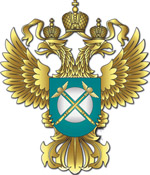 Управление Федеральной антимонопольной службы по Новгородской областиПресс-релизТ.: (8162) 77-74-51, Ф.: (8162) 73-88-11, E-mail: to53@fas.gov.ruСуд оставил в силе постановление Новгородского УФАС России о штрафе  Арбитражный суд Новгородской области по делу №А44-6153/2020 оставил в силе постановление УФАС по Новгородской области о привлечении индивидуального предпринимателя к административной ответственности за недобросовестную конкуренцию в размере 16 тысяч рублей.  	   В ноябре 2020 года   Новгородским УФАС России было вынесено постановление о привлечении индивидуального предпринимателя к административной ответственности за недобросовестную конкуренцию на рынке торговли розничным телекоммуникационным оборудованием, включая розничную торговлю мобильными телефонами в специализированных магазинах. Индивидуальный предприниматель в 2019 году зарегистрировал товарный знак, зная о том, что данное коммерческое обозначение используется с 2017 года другим хозяйствующим субъектом. После регистрации товарного знака он потребовал от конкурента 50 тысяч рублей за право использовать прежнее наименование торговых точек. Пострадавший от недобросовестной конкуренции предприниматель обратился за защитой своих прав в антимонопольный орган. Было рассмотрено дело и принято решение о нарушении части 1 статьи 14.4 Федерального закона от 26.07.2006 № 135-ФЗ «О защите конкуренции». Суд по интеллектуальным правам оставил решение Новгородского УФАС России в силе. 	В настоящее время решение суда по интеллектуальным правам обжалуется в кассационном порядке. Постановление о штрафе также может быть обжаловано в апелляционной инстанции.          03 февраля 2020 годБондарь Н.В.73-88-51